Notice of a new material handler/access rights to be granted to the material handlerDear customer,To enable your material handler to activate the services for you as quickly as possible, we ask you to provide us specified details of the services to be changed. Please find more information on the required details below.You may deliver the power of attorney to your own OP cooperative bank, as an online message attachment through OP eServices or by email to pankkiyhteysvaltuutukset@op.fi. To enable faster processing, please deliver the power of attorney to us as early as possible.If you are using OP eService for corporates, you can access the new contracts opened with the power of attorney from the Archive of the eService from Spring 2020 onwards. Otherwise, please contact OP's Corporate Customer Service for contracts.1.	We need the following details for the bank connection authorisations and ordersDetails of principalName of company or entity, business ID / personal ID Contact person’s name, phone number and email addressBank account number(s) to which the services agreed to be activated or/and the material handler will be linked by this power of attorneyDetails of material handlerName of company or entity, business ID / personal ID Contact person and phone numberAuthorised material handler’s WS user ID or business ID + location code (e.g. 000).2.	Access rights of previous material handler Please confirm whether the previous material handler’s authorisations will be removed from the payment services. Specify the name of the material handling firm to be removed and the date of removal. If you do not request us to deactivate the previous material handler’s authorisations, they will remain valid. 3.	Entry into force of serviceThe aim is that the agreements will take effect during the requested date or on the following business day. Please enter the date in dd Month yyyy format. You can also say “now” and the agreement will take effect as soon as possible.   4.	Details of the services to be activated for the material handlerServices to be linked to the material handler’s WS channelRetrieval of electronic bank statements, reference service agreement, C2B payment agreement, agreement for sending and receiving e-invoicesElectronic bank statement (incl. balance and transaction queries)Creation: daily, monthly on last day of month, 2 times/mo on 15th and 31st, 4 times/mo on 8th, 15th 23rd and 31st.NOTE! Only one time period can be selected for creating bank statements. The WS channel does not allow creating bank statements for several material handlers for different periods. The bank statements must be created for all material handlers at the same creation period, such as once a day. If the creation period of the bank statement created by the previous material handler is out of tune of the page 1 authorisation, the creation period stated in page 1 will be used for both material handlers.Incoming reference paymentsIf it is about a new transaction list code, let us know when the material handler wants the transaction list to be created: daily, weekly, monthly or on specific days or weekdays as well as the data format (KTL or camt).If you would like to have a copy recipient for the transaction list, let us know its business ID and place of business.NOTE! The reference list can have only a one time period. This means that it cannot be created for several material handlers for creation different periods. The transaction list must be created for all material handlers at the same creation period, such as once a day. The data can always retrieved on the business day following the creation date. If the creation period of the transaction list created by the previous material handler is out of tune of the page 1 authorisation, the creation period stated in page 1 will be used for both material handlers.C2B payment agreementIncludes credit transfers, international payments, instant payments, recurring paymentsIn batch debiting, debited payments are bundled onto one debit line. If selected, you can then choose to itemise the payments on the bank statement. If you do not want to use batch debiting, payments will be debited separately. By default, batch debiting is in use and payments are itemised on the bank statement.Agreement for the Sending and Receiving of e-invoices The bank account selected under the Principal section is used as the account to be debited for service charges.If you have made an agreement with an operator, no agreements with the bank is required.In the additional information section, you may let us know, for example, if you would like to adopt some of the services later.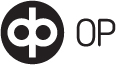 Power of AttorneyPower of Attorney1 (2)Bank connection authorisationBank connection authorisationPrincipalName of company or entityName of company or entityName of company or entityName of company or entityName of company or entityName of company or entityName of company or entityName of company or entityName of company or entityName of company or entityName of company or entityName of company or entityBusiness ID/Personal ID codeBusiness ID/Personal ID codeBusiness ID/Personal ID codeBusiness ID/Personal ID codeBusiness ID/Personal ID codeBusiness ID/Personal ID codePrincipalName of contact personName of contact personName of contact personName of contact personName of contact personName of contact personName of contact personName of contact personName of contact personName of contact personName of contact personName of contact personPhone numberPhone numberPhone numberPhone numberPhone numberPhone numberPrincipalBank account number(s) to which the services agreed to be activated or/and the material handler will be linked by this power of attorney.Bank account number(s) to which the services agreed to be activated or/and the material handler will be linked by this power of attorney.Bank account number(s) to which the services agreed to be activated or/and the material handler will be linked by this power of attorney.Bank account number(s) to which the services agreed to be activated or/and the material handler will be linked by this power of attorney.Bank account number(s) to which the services agreed to be activated or/and the material handler will be linked by this power of attorney.Bank account number(s) to which the services agreed to be activated or/and the material handler will be linked by this power of attorney.Bank account number(s) to which the services agreed to be activated or/and the material handler will be linked by this power of attorney.Bank account number(s) to which the services agreed to be activated or/and the material handler will be linked by this power of attorney.Bank account number(s) to which the services agreed to be activated or/and the material handler will be linked by this power of attorney.Bank account number(s) to which the services agreed to be activated or/and the material handler will be linked by this power of attorney.Bank account number(s) to which the services agreed to be activated or/and the material handler will be linked by this power of attorney.Bank account number(s) to which the services agreed to be activated or/and the material handler will be linked by this power of attorney.Bank account number(s) to which the services agreed to be activated or/and the material handler will be linked by this power of attorney.Bank account number(s) to which the services agreed to be activated or/and the material handler will be linked by this power of attorney.Bank account number(s) to which the services agreed to be activated or/and the material handler will be linked by this power of attorney.Bank account number(s) to which the services agreed to be activated or/and the material handler will be linked by this power of attorney.Bank account number(s) to which the services agreed to be activated or/and the material handler will be linked by this power of attorney.Bank account number(s) to which the services agreed to be activated or/and the material handler will be linked by this power of attorney.PrincipalEmail address of those authorised to sign Email address of those authorised to sign Email address of those authorised to sign Email address of those authorised to sign Email address of those authorised to sign Email address of those authorised to sign Email address of those authorised to sign Email address of those authorised to sign Email address of those authorised to sign Email address of those authorised to sign Email address of those authorised to sign Email address of those authorised to sign Email address of those authorised to sign Email address of those authorised to sign Email address of those authorised to sign Email address of those authorised to sign Email address of those authorised to sign Email address of those authorised to sign Details of material handlerCompany nameCompany nameCompany nameCompany nameCompany nameCompany nameCompany nameCompany nameCompany nameCompany nameCompany nameCompany nameBusiness ID/Personal ID codeBusiness ID/Personal ID codeBusiness ID/Personal ID codeBusiness ID/Personal ID codeBusiness ID/Personal ID codeBusiness ID/Personal ID codeDetails of material handlerName of contact personProcountor Customer Service     Name of contact personProcountor Customer Service     Name of contact personProcountor Customer Service     Name of contact personProcountor Customer Service     Name of contact personProcountor Customer Service     Name of contact personProcountor Customer Service     Name of contact personProcountor Customer Service     Name of contact personProcountor Customer Service     Name of contact personProcountor Customer Service     Name of contact personProcountor Customer Service     Name of contact personProcountor Customer Service     Name of contact personProcountor Customer Service     Phone numberPhone numberPhone numberPhone numberPhone numberPhone numberDetails of material handlerName of contact personProcountor Customer Service     Name of contact personProcountor Customer Service     Name of contact personProcountor Customer Service     Name of contact personProcountor Customer Service     Name of contact personProcountor Customer Service     Name of contact personProcountor Customer Service     Name of contact personProcountor Customer Service     Name of contact personProcountor Customer Service     Name of contact personProcountor Customer Service     Name of contact personProcountor Customer Service     Name of contact personProcountor Customer Service     Name of contact personProcountor Customer Service     +358 20 787 9840    +358 20 787 9840    +358 20 787 9840    +358 20 787 9840    +358 20 787 9840    +358 20 787 9840    Details of material handlerData transfer channel user ID (e.g. Web Services channel)1000064472      Data transfer channel user ID (e.g. Web Services channel)1000064472      Data transfer channel user ID (e.g. Web Services channel)1000064472      Data transfer channel user ID (e.g. Web Services channel)1000064472      Data transfer channel user ID (e.g. Web Services channel)1000064472      Data transfer channel user ID (e.g. Web Services channel)1000064472      Data transfer channel user ID (e.g. Web Services channel)1000064472      Data transfer channel user ID (e.g. Web Services channel)1000064472      Data transfer channel user ID (e.g. Web Services channel)1000064472      Data transfer channel user ID (e.g. Web Services channel)1000064472      Data transfer channel user ID (e.g. Web Services channel)1000064472      Data transfer channel user ID (e.g. Web Services channel)1000064472      Location code0836922-4 100      Location code0836922-4 100      Location code0836922-4 100      Location code0836922-4 100      Location code0836922-4 100      Location code0836922-4 100       The access rights of the previous material handlers will be removed. Old access rights will not be removed without a request. The access rights of the previous material handlers will be removed. Old access rights will not be removed without a request. The access rights of the previous material handlers will be removed. Old access rights will not be removed without a request. The access rights of the previous material handlers will be removed. Old access rights will not be removed without a request. The access rights of the previous material handlers will be removed. Old access rights will not be removed without a request. The access rights of the previous material handlers will be removed. Old access rights will not be removed without a request. The access rights of the previous material handlers will be removed. Old access rights will not be removed without a request. The access rights of the previous material handlers will be removed. Old access rights will not be removed without a request. The access rights of the previous material handlers will be removed. Old access rights will not be removed without a request. The access rights of the previous material handlers will be removed. Old access rights will not be removed without a request. The access rights of the previous material handlers will be removed. Old access rights will not be removed without a request. The access rights of the previous material handlers will be removed. Old access rights will not be removed without a request. The access rights of the previous material handlers will be removed. Old access rights will not be removed without a request. The access rights of the previous material handlers will be removed. Old access rights will not be removed without a request. The access rights of the previous material handlers will be removed. Old access rights will not be removed without a request. The access rights of the previous material handlers will be removed. Old access rights will not be removed without a request. The access rights of the previous material handlers will be removed. Old access rights will not be removed without a request. The access rights of the previous material handlers will be removed. Old access rights will not be removed without a request. The access rights of the previous material handlers will be removed. Old access rights will not be removed without a request.Details of previous material handlerCompany nameCompany nameCompany nameCompany nameCompany nameCompany nameCompany nameCompany nameCompany nameCompany nameCompany nameCompany nameRemoval date (dd Month yyyy / now)Removal date (dd Month yyyy / now)Removal date (dd Month yyyy / now)Removal date (dd Month yyyy / now)Removal date (dd Month yyyy / now)Removal date (dd Month yyyy / now)Details of previous material handlerMaterial handler's access right and/or right to obtain information will be added to the following services. If the customer has not yet selected services, the material handler will be authorised to also agree on adopting the services concerned.Material handler's access right and/or right to obtain information will be added to the following services. If the customer has not yet selected services, the material handler will be authorised to also agree on adopting the services concerned.Material handler's access right and/or right to obtain information will be added to the following services. If the customer has not yet selected services, the material handler will be authorised to also agree on adopting the services concerned.Material handler's access right and/or right to obtain information will be added to the following services. If the customer has not yet selected services, the material handler will be authorised to also agree on adopting the services concerned.Material handler's access right and/or right to obtain information will be added to the following services. If the customer has not yet selected services, the material handler will be authorised to also agree on adopting the services concerned.Material handler's access right and/or right to obtain information will be added to the following services. If the customer has not yet selected services, the material handler will be authorised to also agree on adopting the services concerned.Material handler's access right and/or right to obtain information will be added to the following services. If the customer has not yet selected services, the material handler will be authorised to also agree on adopting the services concerned.Material handler's access right and/or right to obtain information will be added to the following services. If the customer has not yet selected services, the material handler will be authorised to also agree on adopting the services concerned.Material handler's access right and/or right to obtain information will be added to the following services. If the customer has not yet selected services, the material handler will be authorised to also agree on adopting the services concerned.Material handler's access right and/or right to obtain information will be added to the following services. If the customer has not yet selected services, the material handler will be authorised to also agree on adopting the services concerned.Material handler's access right and/or right to obtain information will be added to the following services. If the customer has not yet selected services, the material handler will be authorised to also agree on adopting the services concerned.Material handler's access right and/or right to obtain information will be added to the following services. If the customer has not yet selected services, the material handler will be authorised to also agree on adopting the services concerned.Material handler's access right and/or right to obtain information will be added to the following services. If the customer has not yet selected services, the material handler will be authorised to also agree on adopting the services concerned.Material handler's access right and/or right to obtain information will be added to the following services. If the customer has not yet selected services, the material handler will be authorised to also agree on adopting the services concerned.Material handler's access right and/or right to obtain information will be added to the following services. If the customer has not yet selected services, the material handler will be authorised to also agree on adopting the services concerned.Material handler's access right and/or right to obtain information will be added to the following services. If the customer has not yet selected services, the material handler will be authorised to also agree on adopting the services concerned.Material handler's access right and/or right to obtain information will be added to the following services. If the customer has not yet selected services, the material handler will be authorised to also agree on adopting the services concerned.Material handler's access right and/or right to obtain information will be added to the following services. If the customer has not yet selected services, the material handler will be authorised to also agree on adopting the services concerned.Access rights granted by this power of attorney will be effective as of dd Month yyyy.Access rights granted by this power of attorney will be effective as of dd Month yyyy.Access rights granted by this power of attorney will be effective as of dd Month yyyy.Access rights granted by this power of attorney will be effective as of dd Month yyyy.Access rights granted by this power of attorney will be effective as of dd Month yyyy.Access rights granted by this power of attorney will be effective as of dd Month yyyy.Access rights granted by this power of attorney will be effective as of dd Month yyyy.Access rights granted by this power of attorney will be effective as of dd Month yyyy.Access rights granted by this power of attorney will be effective as of dd Month yyyy.Access rights granted by this power of attorney will be effective as of dd Month yyyy.Access rights granted by this power of attorney will be effective as of dd Month yyyy.Access rights granted by this power of attorney will be effective as of dd Month yyyy.Access rights granted by this power of attorney will be effective as of dd Month yyyy.Access rights granted by this power of attorney will be effective as of dd Month yyyy.Access rights granted by this power of attorney will be effective as of dd Month yyyy.Access rights granted by this power of attorney will be effective as of dd Month yyyy.Access rights granted by this power of attorney will be effective as of dd Month yyyy.Access rights granted by this power of attorney will be effective as of dd Month yyyy.Electronic retrieval of bank statements Electronic retrieval of bank statementsElectronic retrieval of bank statementsElectronic retrieval of bank statementsElectronic retrieval of bank statementsElectronic retrieval of bank statementsElectronic retrieval of bank statementsElectronic retrieval of bank statementsElectronic retrieval of bank statementsElectronic retrieval of bank statementsElectronic retrieval of bank statementsElectronic retrieval of bank statementsElectronic retrieval of bank statementsElectronic retrieval of bank statementsElectronic retrieval of bank statementsElectronic retrieval of bank statementsElectronic retrieval of bank statementsElectronic retrieval of bank statementsElectronic retrieval of bank statements   yes no no no no no no no no no no no no no no no noElectronic retrieval of bank statements Data formatData formatData format Electronic bank statement (incl. balance and transactions queries) Electronic bank statement (incl. balance and transactions queries) Electronic bank statement (incl. balance and transactions queries) Electronic bank statement (incl. balance and transactions queries) Electronic bank statement (incl. balance and transactions queries) Electronic bank statement (incl. balance and transactions queries) Electronic bank statement (incl. balance and transactions queries) Electronic bank statement (incl. balance and transactions queries) Electronic bank statement (incl. balance and transactions queries) Electronic bank statement (incl. balance and transactions queries) Electronic bank statement (incl. balance and transactions queries) Electronic bank statement (incl. balance and transactions queries) Electronic bank statement (incl. balance and transactions queries) Electronic bank statement (incl. balance and transactions queries)Electronic retrieval of bank statements  KTO camt camt  date  date month (last business day) month (last business day) month (last business day) month (last business day) month (last business day) 2 times/mo (15th and 31st) 2 times/mo (15th and 31st) 2 times/mo (15th and 31st) 2 times/mo (15th and 31st) 4 times/mo (8th, 15th, 23rd and 31st) 4 times/mo (8th, 15th, 23rd and 31st) 4 times/mo (8th, 15th, 23rd and 31st)Reference service
agreementReference service agreementReference service agreementReference service agreementReference service agreementReference service agreementReference service agreementReference service agreementReference service agreementReference service agreementReference service agreementReference service agreementReference service agreementReference service agreementReference service agreementReference service agreementReference service agreementReference service agreementReference service
agreement yes no no no no no no no no no no no no no no no noReference service
agreement Material handler's current/new transaction list code Material handler's current/new transaction list code Material handler's current/new transaction list code Material handler's current/new transaction list code Material handler's current/new transaction list code Material handler's current/new transaction list code Material handler's current/new transaction list code New transaction list is created New transaction list is created New transaction list is created New transaction list is created New transaction list is created New transaction list is created New transaction list is created New transaction list is created New transaction list is created New transaction list is createdReference service
agreement  daily  daily day of the week        day of the week        day of the week        day of the week         on the   day of the month  on the   day of the month  on the   day of the month  on the   day of the monthReference service
agreementData format (in case of new transaction list) Data format (in case of new transaction list) Data format (in case of new transaction list) Data format (in case of new transaction list) Data format (in case of new transaction list) Data format (in case of new transaction list) Data format (in case of new transaction list)  Copy recipient (business ID and place of business) Copy recipient (business ID and place of business) Copy recipient (business ID and place of business) Copy recipient (business ID and place of business) Copy recipient (business ID and place of business) Copy recipient (business ID and place of business) Copy recipient (business ID and place of business) Copy recipient (business ID and place of business) Copy recipient (business ID and place of business) Copy recipient (business ID and place of business)Reference service
agreement KTL camt camt camt camt camt camtC2B payment agreement 
C2B payment agreement (incl. credit transfers, non-euro payments, instant payments and recurring payments)C2B payment agreement (incl. credit transfers, non-euro payments, instant payments and recurring payments)C2B payment agreement (incl. credit transfers, non-euro payments, instant payments and recurring payments)C2B payment agreement (incl. credit transfers, non-euro payments, instant payments and recurring payments)C2B payment agreement (incl. credit transfers, non-euro payments, instant payments and recurring payments)C2B payment agreement (incl. credit transfers, non-euro payments, instant payments and recurring payments)C2B payment agreement (incl. credit transfers, non-euro payments, instant payments and recurring payments)C2B payment agreement (incl. credit transfers, non-euro payments, instant payments and recurring payments)C2B payment agreement (incl. credit transfers, non-euro payments, instant payments and recurring payments)C2B payment agreement (incl. credit transfers, non-euro payments, instant payments and recurring payments)C2B payment agreement (incl. credit transfers, non-euro payments, instant payments and recurring payments)C2B payment agreement (incl. credit transfers, non-euro payments, instant payments and recurring payments)C2B payment agreement (incl. credit transfers, non-euro payments, instant payments and recurring payments)C2B payment agreement (incl. credit transfers, non-euro payments, instant payments and recurring payments)C2B payment agreement (incl. credit transfers, non-euro payments, instant payments and recurring payments)C2B payment agreement (incl. credit transfers, non-euro payments, instant payments and recurring payments)C2B payment agreement (incl. credit transfers, non-euro payments, instant payments and recurring payments)C2B payment agreement 
 yes no no no no no no no no no no no no no no no noC2B payment agreement 
Payment identifier (recommended option 0+business ID without a hyphen)Payment identifier (recommended option 0+business ID without a hyphen)Payment identifier (recommended option 0+business ID without a hyphen)Payment identifier (recommended option 0+business ID without a hyphen)Payment identifier (recommended option 0+business ID without a hyphen)Payment identifier (recommended option 0+business ID without a hyphen)Payment identifier (recommended option 0+business ID without a hyphen)Payment identifier (recommended option 0+business ID without a hyphen) Batch debiting is used Batch debiting is used Batch debiting is used Batch debiting is used Itemisation of debited payments on the bank statement Itemisation of debited payments on the bank statement Itemisation of debited payments on the bank statement Itemisation of debited payments on the bank statement Itemisation of debited payments on the bank statementC2B payment agreement 
 yes yes yes no  yes  yes  yes  yes noE-invoice agreements Sending of e-invoicesSending of e-invoicesReceipt of e-invoicesReceipt of e-invoicesReceipt of e-invoicesReceipt of e-invoicesE-invoice address (IBAN or EDI identifier)E-invoice address (IBAN or EDI identifier)E-invoice address (IBAN or EDI identifier)E-invoice address (IBAN or EDI identifier)E-invoice address (IBAN or EDI identifier)E-invoice address (IBAN or EDI identifier)E-invoice address (IBAN or EDI identifier)E-invoice address (IBAN or EDI identifier)E-invoice address (IBAN or EDI identifier)Operator IDOperator IDE-invoice agreements  yes no yes yes no noOKOYFIHHOKOYFIHHChanges will take effect after the bank has updated the information in its systems on the basis of this power of attorney.OP has the right to charge the Principal, or collect from the Principal, the fees and charges based on OP’s list of charges and fees for the services and actions based on this power of attorney.Changes will take effect after the bank has updated the information in its systems on the basis of this power of attorney.OP has the right to charge the Principal, or collect from the Principal, the fees and charges based on OP’s list of charges and fees for the services and actions based on this power of attorney.Changes will take effect after the bank has updated the information in its systems on the basis of this power of attorney.OP has the right to charge the Principal, or collect from the Principal, the fees and charges based on OP’s list of charges and fees for the services and actions based on this power of attorney.Changes will take effect after the bank has updated the information in its systems on the basis of this power of attorney.OP has the right to charge the Principal, or collect from the Principal, the fees and charges based on OP’s list of charges and fees for the services and actions based on this power of attorney.Changes will take effect after the bank has updated the information in its systems on the basis of this power of attorney.OP has the right to charge the Principal, or collect from the Principal, the fees and charges based on OP’s list of charges and fees for the services and actions based on this power of attorney.Changes will take effect after the bank has updated the information in its systems on the basis of this power of attorney.OP has the right to charge the Principal, or collect from the Principal, the fees and charges based on OP’s list of charges and fees for the services and actions based on this power of attorney.Changes will take effect after the bank has updated the information in its systems on the basis of this power of attorney.OP has the right to charge the Principal, or collect from the Principal, the fees and charges based on OP’s list of charges and fees for the services and actions based on this power of attorney.Changes will take effect after the bank has updated the information in its systems on the basis of this power of attorney.OP has the right to charge the Principal, or collect from the Principal, the fees and charges based on OP’s list of charges and fees for the services and actions based on this power of attorney.Changes will take effect after the bank has updated the information in its systems on the basis of this power of attorney.OP has the right to charge the Principal, or collect from the Principal, the fees and charges based on OP’s list of charges and fees for the services and actions based on this power of attorney.Changes will take effect after the bank has updated the information in its systems on the basis of this power of attorney.OP has the right to charge the Principal, or collect from the Principal, the fees and charges based on OP’s list of charges and fees for the services and actions based on this power of attorney.Changes will take effect after the bank has updated the information in its systems on the basis of this power of attorney.OP has the right to charge the Principal, or collect from the Principal, the fees and charges based on OP’s list of charges and fees for the services and actions based on this power of attorney.Changes will take effect after the bank has updated the information in its systems on the basis of this power of attorney.OP has the right to charge the Principal, or collect from the Principal, the fees and charges based on OP’s list of charges and fees for the services and actions based on this power of attorney.Changes will take effect after the bank has updated the information in its systems on the basis of this power of attorney.OP has the right to charge the Principal, or collect from the Principal, the fees and charges based on OP’s list of charges and fees for the services and actions based on this power of attorney.Changes will take effect after the bank has updated the information in its systems on the basis of this power of attorney.OP has the right to charge the Principal, or collect from the Principal, the fees and charges based on OP’s list of charges and fees for the services and actions based on this power of attorney.Changes will take effect after the bank has updated the information in its systems on the basis of this power of attorney.OP has the right to charge the Principal, or collect from the Principal, the fees and charges based on OP’s list of charges and fees for the services and actions based on this power of attorney.Changes will take effect after the bank has updated the information in its systems on the basis of this power of attorney.OP has the right to charge the Principal, or collect from the Principal, the fees and charges based on OP’s list of charges and fees for the services and actions based on this power of attorney.Changes will take effect after the bank has updated the information in its systems on the basis of this power of attorney.OP has the right to charge the Principal, or collect from the Principal, the fees and charges based on OP’s list of charges and fees for the services and actions based on this power of attorney.Changes will take effect after the bank has updated the information in its systems on the basis of this power of attorney.OP has the right to charge the Principal, or collect from the Principal, the fees and charges based on OP’s list of charges and fees for the services and actions based on this power of attorney. Additional informationPrincipal’s signature 
Place and datePlace and datePlace and datePlace and datePlace and datePlace and datePlace and datePlace and datePlace and datePlace and datePlace and datePlace and datePlace and datePlace and datePlace and datePlace and datePlace and datePrincipal’s signature 
Signature and name in print / block lettersSignature and name in print / block lettersSignature and name in print / block lettersSignature and name in print / block lettersSignature and name in print / block lettersSignature and name in print / block lettersSignature and name in print / block lettersSignature and name in print / block lettersSignature and name in print / block lettersSignature and name in print / block lettersSignature and name in print / block lettersSignature and name in print / block lettersSignature and name in print / block lettersSignature and name in print / block lettersSignature and name in print / block lettersSignature and name in print / block lettersSignature and name in print / block lettersPrincipal’s signature 
Material handler’s signaturePlace and datePlace and datePlace and datePlace and datePlace and datePlace and datePlace and datePlace and datePlace and datePlace and datePlace and datePlace and datePlace and datePlace and datePlace and datePlace and datePlace and dateMaterial handler’s signatureSignature and name in print / block lettersSignature and name in print / block lettersSignature and name in print / block lettersSignature and name in print / block lettersSignature and name in print / block lettersSignature and name in print / block lettersSignature and name in print / block lettersSignature and name in print / block lettersSignature and name in print / block lettersSignature and name in print / block lettersSignature and name in print / block lettersSignature and name in print / block lettersSignature and name in print / block lettersSignature and name in print / block lettersSignature and name in print / block lettersSignature and name in print / block lettersSignature and name in print / block lettersMaterial handler’s signature